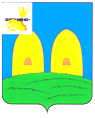 СОВЕТ ДЕПУТАТОВЕКИМОВИЧСКОГО СЕЛЬСКОГО ПОСЕЛЕНИЯРОСЛАВЛЬСКОГО РАЙОНА СМОЛЕНСКОЙ ОБЛАСТИРЕШЕНИЕот   19. 07. 2017 года                                                                                               № 16О внесении изменений в Положение о земельном налоге на территории муниципального образования Екимовичского сельского поселения Рославльского района Смоленской области, утвержденное решением   Совета депутатов Екимовичского сельского поселения Рославльского района Смоленской области от 17.11.2006 г. № 29	В соответствии с главой 31 Налогового кодекса Российской Федерации, руководствуясь Уставом Екимовичского сельского поселения Рославльского района Смоленской области, Совет депутатов Екимовичского сельского поселения Рославльского района Смоленской области,РЕШИЛ:	1. Внести в Положение о земельном налоге на территории муниципального образования Екимовичского сельского поселения Рославльского района Смоленской области, утвержденное решением Совета депутатов Екимовичского сельского поселения Рославльского района Смоленской области от 17.11.2006 г. № 29 (в редакции решений Совета депутатов Екимовичского сельского поселения Рославльского района Смоленской от  28.11.2008 г. № 19, от 16.12.2009 г. № 23, от 27.12.2009  г. № 24,  от  08.11.2010 г.  № 5, от 27.12.2010 г. № 10, от 26.04.2011 г. № 7, 13.06.2011 г. № 10,  от  25.11.2011 г. № 15,  от  09.10.2012 г.  № 22,   от 30.10.2012 г. № 24, от 26.02.2013 г. № 6, от 31.07.2014 г. № 23, от 21.11.2014 г. № 40, от  27.01.2016 г. № 1; от 25.02.2016 г. № 5; от 05.12.2016 года № 50, от 31.05. 2017 года № 11)  следующее изменение:  - статью10 дополнить пунктом 6 следующего содержания:«6) государственные бюджетные учреждения, созданные Смоленской областью в целях распоряжения объектами государственной собственности Смоленской области.».  2. Настоящее решение подлежит официальному опубликованию в газете «Рославльская правда».  3. Настоящее решение вступает в силу не ранее чем по истечении одного месяца со дня его официального опубликования и не ранее 1-го числа очередного налогового периода и распространяется на правоотношения, возникшие с 1 января 2014 года.  4. Контроль исполнения настоящего решения возложить на комиссию по экономическим вопросам , бюджету, налогам и финансам  (С.В.Тарасенко).Глава муниципального образованияЕкимовичского сельского поселенияРославльского района Смоленской области                                      Н. А. Лекторова                                                                      УТВЕРЖДЕНО                                                                                      Решением Совета депутатов                                                                                                            Екимовичского сельского поселения                                                                                                             Рославльского   района  Смоленской области                                                                                                            от 17.11.2006 г.  № 29Положениео земельном налоге на территории муниципального образования Екимовичского  поселения(в редакции решения Совета депутатов Екимовичского сельского поселенияРославльского района Смоленской области от 28.11.2008г. № 19, от 16.12.2009 г. № 23, от 27.12.2009 г. № 24,  от 08.11.2010г. № 5, от  26.04.2011г. № 7, от 13.06.2011 г. № 10, от 25.11.2011г. № 15, от 09.10.2012 г. № 22, от 30.10.2012 г.      № 24, от 26.02.2013г. № 6, от 14.11.2013 г. № 33, от 31.07.2014 г. № 23, от 21.11.2014 г. № 40; от 27.01.2016 г. № 1; от 25.02.2016 г. № 5; от 05.12.2016 года № 50; от 31.05. 2017 года № 11, от 19.07.2017 года  № 16  )Статья 1. Общие положенияНастоящим Положением в соответствии с Налоговым кодексом Российской Федерации    на    территории муниципального образования  (далее – МО) Екимовичского сельского поселения Рославльского района Смоленской области (далее – сельское поселение) определяются ставки, порядок и сроки уплаты земельного налога, налоговые льготы, а также порядок и сроки представления налогоплательщиками документов, подтверждающих право на уменьшение налоговой базы.Статья 2. Налогоплательщики1.	Налогоплательщиками    земельного налога    (далее    в    настоящем    Положении налогоплательщики)   признаются   организации   и   физические   лица,   обладающие земельными участками на праве собственности, праве постоянного (бессрочного) пользования или праве пожизненно наследуемого владения, признаваемые объектом налогообложения в соответствии со статьей 389 Налогового Кодекса;                                               (пункт 1 статьи 2 в редакции решения Совета депутатов от 08.11.2010 г. № 5)2.	Не признаются налогоплательщиками организации и физические лица в
отношении  земельных  участков,   находящихся  у  них  на  праве  безвозмездного
срочного пользования или переданных им по договору аренды.  В отношении земельных участков, входящих в имущество, составляющее паевой инвестиционный фонд, налогоплательщиками признаются управляющие компании. При этом налог уплачивается за счет имущества, составляющее этот паевой инвестиционный фонд(абзац 2 часть 2 в редакции решения Совета депутатов от 25.11.2011 г. № 15)Статья 3. Объект налогообложенияОбъектом налогообложения признаются земельные участки, расположенные на территории МО Екимовичского сельского поселения, на которой введен земельный налог. Не признаются объектом налогообложения:      1)	земельные участки, изъятые из оборота в соответствии с законодательством Российской Федерации;земельные    участки,     ограниченные    в    обороте    в    соответствии    с законодательством    Российской    Федерации,    которые    заняты    особо    ценными объектами   культурного   наследия   народов   Российской   Федерации,   объектами, включенными в Список всемирного наследия, историко-культурными заповедниками, объектами археологического наследия, музеями-заповедниками;                           (подпункт 2 в редакции решения Совета депутатов от 21.11.2014 № 40)утратила силу решением Совета депутатов от 26.02.2013 г. № 64). земельные    участки из состава земель лесного фонда;(пункт 4 в редакции решения Совета депутатов от 28.11.2008 г. № 19)                5). земельные участки, входящие в состав общего имущества многоквартирного дома.        3.Земельные    участки,    ограниченные    в    обороте    в    соответствии    с
законодательством Российской Федерации, занятые находящимися в государственнойсобственности   водными   объектами  в  составе   водного   фонда.(пункт 5 в редакции решения Совета депутатов от 28.11.2008 г. № 19)Статья 4. Налоговая базаНалоговая база определяется как кадастровая стоимость земельных участков,
признаваемых объектом налогообложения в соответствии со статьей 389 Налогового
кодекса Российской Федерации и статьей 3 настоящего Положения.Кадастровая стоимость земельного участка определяется в соответствии с
земельным законодательством Российской Федерации.Статья 5. Порядок определения налоговой базы1. Налоговая база определяется в отношении каждого земельного участка как его кадастровая стоимость по состоянию на 1 января года, являющегося налоговым периодом.В отношении земельного участка, образованного в течение налогового периода, налоговая база в данном налоговом периоде определяется как его кадастровая стоимость на день внесения в Единый государственный реестр недвижимости сведений, являющихся основанием для определения кадастровой стоимости такого земельного участка".(абзац 2 пункта 1 в редакции решения Совета депутатов от 31.05.2017 г. № 11)Налоговая база в отношении земельного участка, находящегося на территориях нескольких муниципальных образований, определяется по каждому муниципальному образованию. При этом налоговая база в отношении доли земельного участка, расположенного в границах соответствующего муниципального образования, определяется как доля кадастровой стоимости всего земельного участка, пропорциональная указанной доле земельного участка.Изменение кадастровой стоимости земельного участка в течение налогового периода не учитывается при определении налоговой базы в этом и предыдущих налоговых периодах, если иное не предусмотрено настоящим пунктом.Изменение кадастровой стоимости земельного участка вследствие исправления ошибок, допущенных при определении его кадастровой стоимости, учитывается при определении налоговой базы начиная с налогового периода, в котором была применена ошибочно определенная кадастровая стоимость.(абзац 5 пункта 1 в редакции решения Совета депутатов от 31.05.2017 г. № 11)В случае изменения кадастровой стоимости земельного участка по решению комиссии по рассмотрению споров о результатах определения кадастровой стоимости или решению суда сведения о кадастровой стоимости, установленной решением указанной комиссии или решением суда, учитываются при определении налоговой базы начиная с налогового периода, в котором подано соответствующее заявление о пересмотре кадастровой стоимости, но не ранее даты внесения в Единый государственный реестр недвижимости кадастровой стоимости, которая являлась предметом оспаривания. (абзац 6 части 1 в редакции решения Совета депутатов от 27.12.2010г. № 5)(абзац 6  пункта 1 в редакции решения Совета депутатов от  31.05.2017 г. № 11)(пункт 1 статьи 5  в редакции решения Совета депутатов от 21.11.2014г. № 40)2.Налоговая база определяется отдельно в отношении долей в праве общей
собственности на земельный участок, в отношении которых налогоплательщиками
признаются разные лица либо установлены различные налоговые ставки.3. Налогоплательщики-организации определяют налоговую базу самостоятельно
на основании сведений Единого государственного реестра  недвижимости о каждом земельном участке,   принадлежащем   им   на   праве   собственности   или   праве   постоянного (бессрочного) пользования. (пункт 3 введен  решением  Совета депутатов от 08.11.2010 года № 5)                 ( пункт 3 в редакции решения Совета депутатов от 31.05.2017 г. № 11)                         абзац 2 пункта 3 утратил силу  решением Совета депутатов от 21.11.2014 г. № 40          4. Для налогоплательщиков - физических лиц налоговая база определяется налоговыми органами на основании сведений, которые представляются в налоговые органы органами, осуществляющими государственный кадастровый учет и государственную регистрацию прав на недвижимое имущество.                    (пункт 4 в редакции решения Совета депутатов от 08.11.2010 г. № 5)                  (пункт 4 в редакции решения Совета депутатов от 21.11.2014 г. № 40)            (пункт 4 в редакции решения Совета депутатов от 31.05.2017 г. № 11)5. Налоговая база уменьшается на не облагаемую налогом сумму в размере 10000
рублей на одного налогоплательщика на территории МО в отношении земельного
участка, находящегося в собственности, постоянном (бессрочном) пользовании или
пожизненном наследуемом владении следующих категорий налогоплательщиков:1)  Героев Советского Союза, Героев Российской Федерации, полных кавалеров
ордена Славы;2)	инвалидов,    I и 11   групп  инвалидности.(пункт 2 в редакции решении  Совета депутатов от 25.11.2011 года № 15)пункт 2 в редакции решении  Совета депутатов от 15.11.2014 года № 40)  инвалидов с детства;ветеранов и инвалидов Великой Отечественной войны, а также ветеранов и
инвалидов боевых действий;физических лиц, имеющих право на получение социальной поддержки в соответствии с Законом Российской Федерации «О социальной защите граждан, подвергшихся воздействию радиации вследствие катастрофы на Чернобыльской АЭС» (в редакции Закона Российской Федерации от 18 июня 1992 года N 3061-1), в соответствии с Федеральным законом от 26 ноября 1998 года N 175-ФЗ «О социальной защите граждан Российской Федерации, подвергшихся воздействию радиации вследствие аварии в 1957 году на производственном объединении «Маяк» и сбросов радиоактивных отходов в реку «Теча» и в соответствии с Федеральным законом от 10 января 2002 года N 2-ФЗ «О социальных гарантиях гражданам, подвергшимся радиационному воздействию вследствие ядерных испытаний на Семипалатинском полигоне;»;(подпункт 5 в редакции решения Совета депутатов от 21.11.2014 года № 40	физических  лиц,   принимавших  в  составе  подразделений  особого  риска непосредственное   участие   в   испытаниях   ядерного   и   термоядерного   оружия, ликвидации аварий ядерных установок на средствах вооружения и военных объектах;7) физических лиц, получивших или перенесших лучевую болезнь или ставших  инвалидами в результате испытаний, учений и иных работ, связанных с любыми видами ядерных установок, включая ядерное оружие и космическую технику.6. Уменьшение налоговой базы на не облагаемую налогом сумму, установленную  пунктом   5  настоящей   статьи,     производится     на    основании    документов, подтверждающих    право    на    уменьшение    налоговой    базы,    представляется налогоплательщиком в налоговый орган по своему выбору.(пункт 6 в редакции решения Совета депутатов от 05.12.2016 года № 50)                                  7.	  Если размер не облагаемой налогом суммы, предусмотренной пунктом 5 настоящей статьи, превышает размер налоговой базы, определенной в отношении земельного участка, налоговая база принимается равной нулю.Статья 6.  Утратила силу решением Совета депутатов от 05.12.2016 года № 50Статья 7. Особенности определения налоговой базы в отношении земельных участков, находящихся в общей собственности1.	Налоговая база в отношении земельных участков, находящихся в общей долевой    собственности,    определяется    для    каждого    из    налогоплательщиков, являющихся собственниками данного земельного участка, пропорционально его доле в общей долевой собственности.Налоговая база в отношении земельных участков, находящихся в общей совместной   собственности,   определяется   для   каждого   из   налогоплательщиков, являющихся собственниками данного земельного участка, в равных долях.Если при приобретении здания, сооружения, или другой недвижимости к приобретателю (покупателю) в соответствии с законом или договором переходит право собственности на ту часть земельного участка, которая занята недвижимостью и необходима для ее использования, налоговая база в отношении данного земельного участка для указанного  лица  определяется  пропорционально  его доле в праве собственности на данный земельный участок.Если приобретателями (покупателями) здания, сооружения или другой недвижимости выступают несколько лиц, налоговая база в отношении части земельного участка, которая занята недвижимостью и необходима для ее использования, для указанных лиц определяется пропорционально их доле в праве собственности (в площади) на указанную недвижимость.Статья 8. Налоговый период. Отчетный периодНалоговым периодом признается календарный год.         «2. Отчетными периодами для налогоплательщиков-организаций признаются первый квартал, второй квартал и третий квартал календарного года.»; ( пункт 2 в редакции решения Совета депутатов от 28.11.2008 г. № 19)( пункт 2 в редакции решения Совета депутатов от 21.11.2014 г. № 40)Статья 9. Налоговая ставка(статья 9 в редакции решения Совета депутатов от 14.11.2013 г. № 33)Налоговые ставки устанавливаются в следующих размерах:      - 0,1 процента  - в отношении земельных участков, занятых индивидуальной жилой застройкой одиноко проживающими  неработающими пенсионерами;     - 0,22 процента - в отношении земельных участков, предоставленных физическим лицам и (или) их некоммерческим объединениям для размещения гаражей;     - 0,07 процента – в отношении земельных участков, предназначенных для размещения домов малоэтажной и многоэтажной жилой застройки;     - 0,3 процента  - в отношении  земельных участков: 	отнесенных к землям сельскохозяйственного назначения или к землям в составе зон сельскохозяйственного использования в городском поселении и используемых для сельскохозяйственного производства;	предназначенных для размещения домов индивидуальной жилой застройки, объектов инженерной инфраструктуры жилищно-коммунального комплекса (за исключением доли в праве на земельный участок, приходящийся на объект, не относящийся к объектам инженерной инфраструктуры жилищно-коммунального комплекса) или приобретенных (предоставленных) для жилищного строительства; приобретенных (предоставленных) для личного подсобного хозяйства, огородничества или животноводства, дачного хозяйства, а также участков находящихся в составе дачных, садоводческих и огороднических объединений;ограниченных в обороте в соответствии с законодательством Российской Федерации, предоставленных для обеспечения обороны, безопасности и таможенных нужд;      - 1,5 процента – в отношении прочих земельных участков. - 1,5 процента кадастровой стоимости земельного участка – в отношении земельных участков, предоставленных для сельскохозяйственного производства физическим и юридическим лицам, и не используемые ими в соответствие с разрешенным использованием.»;(абзац введен  решением Совета депутатов от  21.11.2014 г. № 40)Статья 10. Налоговые льготы(статья 10 в редакции решения Совета депутатов  от 25.02.2016 года № 5)Налоговую льготу помимо категорий налогоплательщиков, указанных в ст. 395 Налогового кодекса Российской Федерации, имеют:1) органы местного самоуправления; 2) муниципальные учреждения (автономные, бюджетные и казённые), финансовое обеспечение функций которых, в том числе по оказанию  муниципальных услуг физическим и юридическим лицам в соответствии с  муниципальным заданием, осуществляется за счёт средств  бюджетов муниципальных образований Рославльского района Смоленской области на основе бюджетной сметы или субсидии на выполнение  муниципального задания; 3)   многодетные семьи; 4) организации и учреждения - в отношении земельных участков, занятых городскими парками культуры и отдыха; 5)  ветераны и инвалиды Великой Отечественной войны; 6)  государственные бюджетные учреждения, созданные Смоленской областью в целях распоряжения объектами государственной собственности Смоленской области.(пункт 6 введен  решением  Совета депутатов от 19.07.2017 года № 16)Статья 11. Порядок исчисления налога и авансовых платежей по налогу                 1.    Сумма    налога    исчисляется    по    истечении    налогового    периода    как
соответствующая налоговой ставке процентная доля налоговой базы, если иное не
предусмотрено пунктами 11 и 12 настоящей статьи. 2.	Налогоплательщики-организации исчисляют сумму налога (сумму авансовых платежей по налогу) самостоятельно.абзац 2 утратил силу решения Совета депутатов от 21.11.2014 г. № 40)3. Сумма налога,    подлежащая уплате в бюджет налогоплательщиками, являющимися физическими лицами, исчисляется налоговыми органами.(пункт 3 статьи 11  в редакции решения Совета депутатов от 08.11.2010 г. № 5)пункт 3  в редакции решения Совета депутатов от 21.11.2014 г. № 40)4. Утратила силу решением Совета депутатов от 08.11.2010 г. № 5).5. Сумма налога, подлежащая уплате в бюджет  по итогам  налогового периода, определяется налогоплательщиками – организациями как разница  как  разница между суммой налога, исчисленной в соответствии с пунктом 1 настоящей статьи и суммами подлежащих уплате в течение налогового периода авансовых  платежей по налогу.(пункт 5 статьи 11  в редакции решения Совета депутатов от 08.11.2010 г. № 5)пункт 5 в редакции решения Совета депутатов от 21.11.2014 г. № 40) 6. Налогоплательщики, в отношении которых отчетный период определен как
квартал, исчисляют суммы авансовых платежей по налогу по истечении первого,
второго и третьего квартала текущего налогового периода как одну четвертую
соответствующей   налоговой   ставки   процентной   доли   кадастровой   стоимостиземельного участка по состоянию на 01 января  года,  являющегося  налоговым периодом.«7. В случае возникновения (прекращения) у налогоплательщика в течение налогового (отчетного) периода права собственности (постоянного (бессрочного) пользования, пожизненного наследуемого владения) на земельный участок (его долю) исчисление суммы налога (суммы авансового платежа по налогу) в отношении данного земельного участка производится с учетом коэффициента, определяемого как отношение числа полных месяцев, в течение которых этот земельный участок находился в собственности (постоянном (бессрочном) пользовании, пожизненном наследуемом владении) налогоплательщика, к числу календарных месяцев в налоговом (отчетном) периоде.Если возникновение права собственности (постоянного (бессрочного) пользования, пожизненного наследуемого владения) на земельный участок (его долю) произошло до 15-го числа соответствующего месяца включительно или прекращение указанного права произошло после 15-го числа соответствующего месяца, за полный месяц принимается месяц возникновения (прекращения) указанного права.Если возникновение права собственности (постоянного (бессрочного) пользования, пожизненного наследуемого владения) на земельный участок (его долю) произошло после 15-го числа соответствующего месяца или прекращение указанного права произошло до 15-го числа соответствующего месяца включительно, месяц возникновения (прекращения) указанного права не учитывается при определении коэффициента, указанного в настоящем пункте.»;пункт 7 в редакции решения Совета депутатов от 21.11.2014 г. № 40)              8.	В отношении земельного участка (его доли), перешедшего (перешедшей) по
наследству к физическому лицу, налог исчисляется начиная с месяца открытия
наследства.9.	Налогоплательщики – физические лица,     имеющие   право   на   налоговые   льготы,  представляют заявление о предоставлении льготы и  документы, подтверждающие  право, налогоплательщика на налоговую льготу, в налоговый орган по своему выбору.(пункт 9 в редакции решения Совета депутатов от 05. 12.2016 года № 50)В случае возникновения (прекращения) у налогоплательщиков в течение налогового (отчетного) периода права на налоговую льготу исчисление суммы налога (суммы авансового платежа по налогу) в отношении земельного участка, по которому предоставляется право на налоговую льготу, производится с учетом коэффициента, определяемого как отношение числа полных месяцев, в течение которых отсутствует налоговая льгота, к числу календарных месяцев в налоговом (отчетном) периоде. При этом месяц возникновения права на налоговую льготу, а также месяц прекращения указанного права принимается за полный месяц.            10.	По результатам проведения государственной кадастровой оценки земель сведения о кадастровой стоимости земельных участков предоставляются налогоплательщикам в порядке, определенном уполномоченным Правительством Российской Федерации федеральным органом исполнительной власти.(статья 10 в редакции решения Совета депутатов от 08.11.2010 г. № 5)        11. В отношении земельных участков, приобретенных (предоставленных) в собственность юридическими лицами на условиях осуществления на них жилищного строительства, за исключением индивидуального жилищного строительства, осуществляемого физическими лицами, исчисление суммы налога (суммы авансовых платежей по налогу) производится налогоплательщиками-организациями с учетом коэффициента 2 в течение трехлетнего срока строительства начиная с даты государственной регистрации прав на данные земельные участки вплоть до государственной регистрации прав на построенный объект недвижимости. В случае завершения такого жилищного строительства и государственной регистрации прав на построенный объект недвижимости до истечения трехлетнего срока строительства сумма налога, уплаченного за этот период сверх суммы налога, исчисленной с учетом коэффициента 1, признается суммой излишне уплаченного налога и подлежит зачету (возврату) налогоплательщику в общеустановленном порядке.В отношении земельных участков, приобретенных (предоставленных) в собственность юридическими лицами на условиях осуществления на них жилищного строительства, за исключением индивидуального жилищного строительства, осуществляемого физическими лицами, исчисление суммы налога (суммы авансовых платежей по налогу) производится налогоплательщиками-организациями с учетом коэффициента 4 в течение периода, превышающего трехлетний срок строительства, вплоть до даты государственной регистрации прав на построенный объект недвижимости.»;(пункт 11 в редакции решения Совета депутатов от 08.11.2010 г. № 5)(пункт 11 в редакции решения Совета депутатов от 21.11.2014 г. № 40)12. В отношении земельных участков, приобретенных (предоставленных) в собственность физическими лицами для индивидуального жилищного строительства, исчисление суммы налога производится с учётом коэффициента 2 по истечении 10 лет с даты государственной регистрации прав на данные земельные участки вплоть до государственной регистрации прав на построенный объект недвижимости;(пункт 12 статьи 11 в редакции решения Совета депутатов от 28.11.2008 г. № 19)(пункт 12 в редакции решения Совета депутатов от 08.11.2010 г. № 5)13. Органы, осуществляющие кадастровый учет, ведение государственного кадастра недвижимости и государственную регистрацию прав на недвижимое имущество и сделок с ним представляют информацию в налоговые органы в соответствии с пунктом 4 статьи 85 Налогового кодекса РФ.(пункта 13 статьи 11 в редакции решения Совета депутатов 08.11.2010 г. № 5)14. Органы, осуществляющие кадастровый учет, ведение государственного кадастра недвижимости и государственную регистрацию прав на недвижимое имущество и сделок с ним, ежегодно до 1 февраля года, являющегося налоговым периодом, обязаны сообщать в налоговые органы по месту своего нахождения сведения о земельных участках, признаваемых объектом налогообложения в соответствии со статьей 389 Налогового кодекса РФ, по состоянию на 1 января года, являющегося налоговым периодом»;(пункты 13,14  статьи 11 введены  решением Совета депутатов от 28.11.2008 г. № 19)(пункт 14 статьи 11 в редакции решения Совета депутатов 08.11.2010г. № 5)Статья 12. Порядок и сроки уплаты налога и авансовых платежей по налогуНалогоплательщики - физические лица,  уплачивают налог на основании налогового уведомления, направленного налоговым органом.(абзац  в редакции решения Совета депутатов от 21.11.2014 г. № 40)Направление налогового уведомления допускается не более чем за три налоговых периода, предшествующих календарному году его направления.Абзац утратил силу решением Совета депутатов от 27.01.2016 года № 1Возврат (зачёт) суммы излишне уплаченного (взысканного) налога в связи с перерасчётом суммы налога осуществляется за период такого перерасчёта в порядке, установленном статьями 78 и 79 Налогового кодекса РФ.Срок  уплаты налога для налогоплательщиков - физических лиц, не являющихся индивидуальными предпринимателями, установить не позднее 1 октября года, следующего за истекшим налоговым периодом.(часть 1 статьи 12 в редакции решения Совета депутатов от 27.12.2010 г.  № 10)(часть 1 статьи 12 в редакции решения Совета депутатов от 13.06.2011 года № 10)(часть 1 статьи 12 в редакции решения Совета депутатов от 09.10.2012 г.  № 22)(часть 1 статьи 12 в редакции решения Совета депутатов от 31.07.2014 г. № 23)Уплата налога для налогоплательщиков – организаций производится   авансовыми платежами в срок не позднее последнего числа месяца, следующего за истекшим отчетным периодом (до 01 мая, до 01 августа и до 01 ноября).(часть 2 статьи 12 в редакции решения Совета депутатов от 25.02.2016 года № 5)3. Разница между суммой налога, исчисленной в соответствии с п.1 ст.11 настоящего положения и суммами, подлежащими уплате в течение налогового периода авансовых платежей по налогу, подлежит уплате в срок не позднее 15 февраля года, следующего за истекшим налоговым периодом. 
        (абзац 2 пункта 2 статьи 12 считать пунктом 3 решением Совета депутатов от 28.11.2008 г. № 19)Статья 13. Налоговая декларация(статья 13 в редакции решения Совета депутатов от 28.11.2008 г. № 19)Налогоплательщики - организации  по истечении налогового периода представляют в налоговый орган по месту нахождения земельного участка налоговую декларацию по налогу.                      (пункт 1 в редакции решения Совета депутатов от 21.11.2014 г. № 40)  2.  Утратила силу решением Совета депутатов от 27.12.2010 г.  № 10.3. Налоговые декларации по налогу представляются налогоплательщиками не позднее 1 февраля года, следующего за истекшим налоговым периодом.(абзац 2 части 3 утратил силу решением Совета депутатов от 27.12.2010 г. № 10)4. Налогоплательщики, в соответствии со статьей 83 Налогового кодекса РФ отнесенные к категории крупнейших, представляют налоговые декларации в налоговый орган по месту учета в качестве крупнейших налогоплательщиков.(пункта 4 статьи 13 в редакции решения  Совета депутатов 27.12.2010 г. № 10.)5. Предоставить право не исчислять авансовые платежи по земельному налогу в течение налогового периода следующей категории налогоплательщиков:- садоводческие товарищества (кооперативы)- товарищества собственников жилья (ТСЖ)